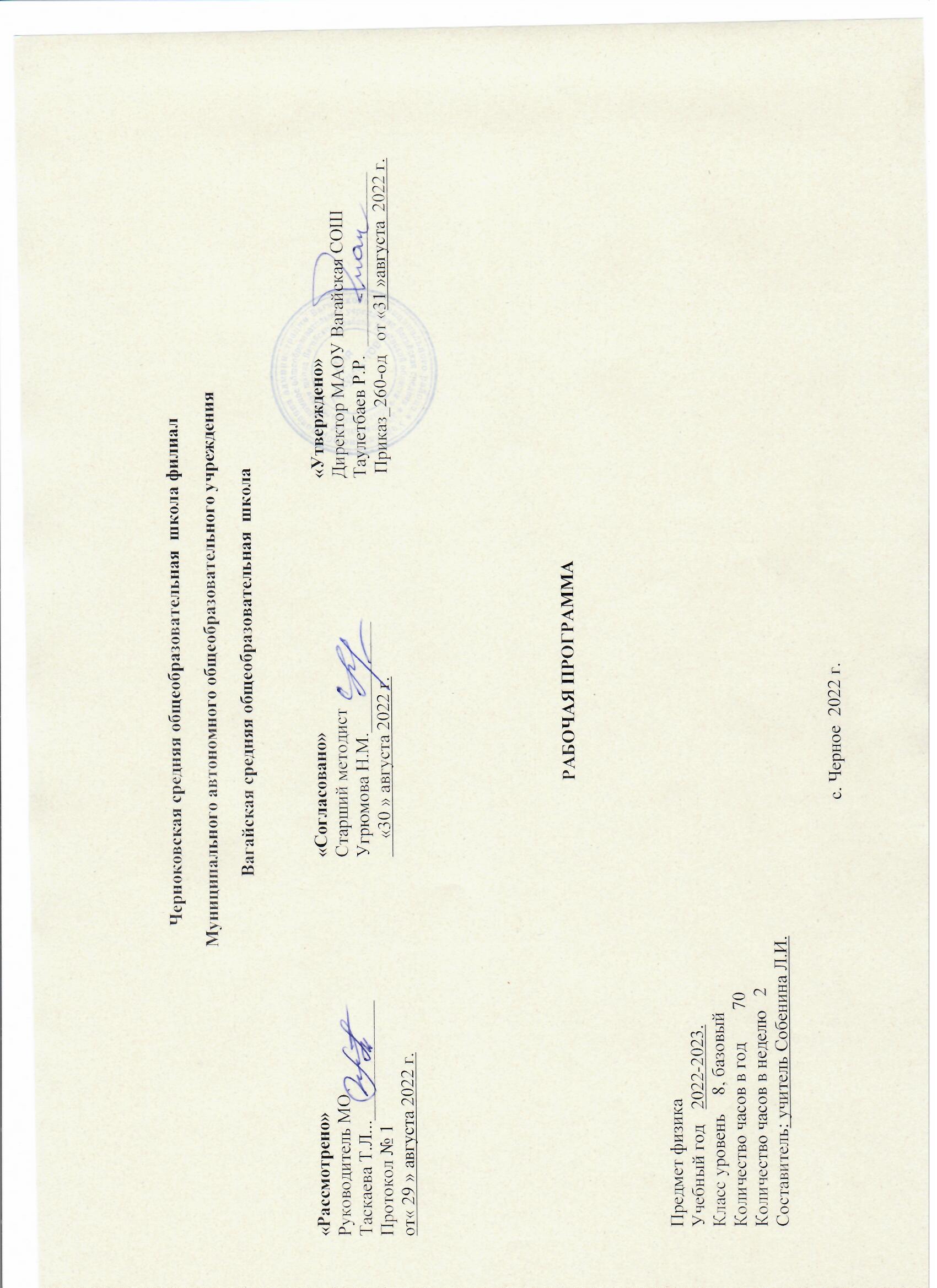 1.Планируемые результаты освоения  учебного предмета Личностные.Самостоятельно определять и высказывать общие для всех людей правила поведения при совместной работе и сотрудничестве.В предложенных педагогом ситуациях общения и сотрудничества, опираясь на общие для всех простые правила поведения, самостоятельно  делать выбор, какой поступок совершить.Метапредметные. Определять цель деятельности на уроке самостоятельно. Учиться, совместно с учителем, обнаруживать и формулировать учебную проблему совместно с учителем.Учиться планировать учебную деятельность на уроке. Высказывать свою версию, пытаться предлагать способ её проверки. Работая по предложенному плану, использовать необходимые средства (учебник, простейшие приборы и инструменты).Средством формирования этих действий служит технология проблемного диалога на этапе изучения нового материала. Определять успешность выполнения своего задания в диалоге с учителем.Добывать новые знания: находить необходимую информацию, как в учебнике, так и в предложенных учителем  словарях и энциклопедиях. Добывать новые знания: извлекать информацию, представленную в разных формах (текст, таблица, схема, иллюстрация). Перерабатывать полученную информацию: наблюдать и делать  самостоятельные  выводы..Донести свою позицию до других: оформлять свою мысль в устной и письменной речи (на уровне одного предложения или небольшого текста). Слушать и понимать речь других. Выразительно пересказывать текст. Вступать в беседу на уроке и в жизни. Совместно договариваться о  правилах общения и поведения в школе и следовать им. Учиться выполнять различные роли в группе (лидера, исполнителя, критика). Предметные. Понимать смысл понятий:  тепловое движение, теплопередача, теплопроводность, конвекция, излучение, агрегатное состояние, фазовый переход, электрический заряд, электрическое поле, проводник и диэлектрик, химический элемент, атом и атомное ядро, протон, нейтрон, ядерные реакции синтеза и деления, электрическая сила, силовые линии электрического поля, ион, электрическая цепь и схема, точечный источник света,  поле зрения, аккомодация, зеркало, тень, затмение, оптическая ось, фокус, оптический центр, близорукость и дальнозоркость, магнитное поле, магнитные силовые линии, электромагнитное поле, электромагнитные волны, постоянный магнит, магнитный полюс. Понимать смысл физических величин: внутренняя энергия, количество теплоты, удельная теплоемкость вещества, удельная теплота сгорания топлива, удельная теплота парообразования, удельная теплота плавления, температура, температура кипения, температура плавления, влажность, электрический заряд, сила тока, напряжение, сопротивление, удельное сопротивление, работа и мощность тока, массовое число, энергия связи, углы падения, отражения, преломления, фокусное расстояние, оптическая сила.Понимать смысл физических законов: закон сохранения энергии в тепловых процессах, закон сохранения электрического заряда, закон Ома для участка электрической цепи, закон Джоуля-Ленца,  закон Ампера,  закон прямолинейного распространения света,  закон отражения и преломления света.Описывать и объяснять физические явления: теплопроводность, конвекцию, излучение, испарение, конденсацию, кипение, плавление, кристаллизацию, электризацию тел, взаимодействие электрических зарядов, взаимодействие магнитов, действие магнитного поля на проводник с током, тепловое действие тока, электромагнитную индукцию, отражение, преломление и дисперсию света.Использовать физические приборы и измерительные инструменты для измерения физических величин: температуры, влажности воздуха, силы тока, напряжения, электрического сопротивления, работы и мощности электрического тока.Представлять результаты измерений с помощью таблиц, графиков и выявлять на этой основе эмпирические зависимости: температуры остывающего тела от времени, силы тока от напряжения на участке цепи, угла отражения от угла падения света, угла преломления от угла падения света.Выражать результаты измерений и расчетов в единицах Международной системы.Приводить примеры практического использования физических знаний о тепловых, электромагнитных явлениях.Решать задачи на применение изученных физических законов.2.Содержание учебного предметаТепловые явления.  Тепловое движение. Температура. Внутренняя  энергия. Способы изменения внутренней энергии. Теплопроводность. Примеры  проявления. Конвекция, виды конвекции. Излучение, примеры проявления в природе. Примеры теплопередачи в природе и технике. Лабораторная работа №1«Сравнение количеств теплоты при смешивании воды разной температуры». Удельная теплоёмкость. Расчёт количества теплоты. Лабораторная работа №2 « Измерение удельной теплоёмкости твёрдого тела». Энергия топлива. Удельная теплота сгорания. Закон сохранения и превращения энергии в механических и тепловых процессах. Контрольная работа «Тепловые явления». Агрегатные состояния вещества. Плавление  и отвердевание кристаллических тел. Удельная теплота плавления. Решение задач по теме «Нагревание и плавление кристаллических тел». Испарение и конденсация. Кипение. Удельная теплота парообразования. Решение задач «Кипение и парообразование». Влажность воздуха. Способы определения влажности воздуха. Работа газа и пара при расширении. Двигатель внутреннего сгорания. Паровая турбина. КПД теплового двигателя. Решение задач по теме «Изменение агрегатных состояний вещества». Контрольная работа по теме «Изменение агрегатных состояний вещества»Электрические явления.Электризация тел при соприкосновении Взаимодействие заряженных частиц. Электроскоп. Проводники и диэлектрики. Электрическое поле. Делимость электрического заряда. Строение атомов. Объяснение электрических явлений. Электрический ток. Источники электрического тока. Электрическая цепь и её составные части. Электрический ток в металлах. Действие электрического тока. Направление тока. Сила тока. Лабораторная работа  № 3 “Сборка электрической цепи и измерение силы тока в ее различных участках”. Электрическое напряжение. Лабораторная работа №4 «Измерение напряжения на различных участках цепи». Электрическое сопротивление. Зависимость силы тока от напряжения. Закон Ома для участка цепи. Расчёт сопротивления проводников. Удельное сопротивление. Решение задач на сопротивление проводников. Лабораторная работа №5 «Определение сопротивления проводника при помощи амперметра и вольтметра». Последовательное соединение проводников. Параллельное соединение проводников. Решение задач на расчет простейших электрических цепей. Работа электрического тока. Мощность электрического тока. Лабораторная работа №6 «Измерение мощности и работы тока в электрической лампе». Нагревание проводников электрическим током.   Закон  Джоуля-Ленца. Лампа накаливания. Электрические нагревательные приборы. Короткое замыкание. Предохранители. Обобщение темы «Электрические явления». Контрольная работа по теме «Электрические явления». Электромагнитные явления.Магнитное поле. Магнитное поле прямого тока. Магнитные линии. Лабораторная работа №7 «Сборка электромагнита и испытание его действия». Применение электромагнитов. Постоянные магниты. Магнитное поле постоянных магнитов. Магнитное поле Земли. Действие магнитного поля на проводник с током. Электрический двигатель. Лабораторная работа №8 «Изучение электрического двигателя постоянного тока». Устройство электроизмерительных приборов.Световые явления.Источники света. Прямолинейное распространение света. Отражение света. Закон отражения. Плоское зеркало. Преломление света. Линзы. Оптическая сила линзы. Изображения, даваемые линзой. Лабораторная работа №9  «Получение изображения при помощи линзы”Контрольная работа по теме «Световые явления». Экскурсия на природу.3.Тематическое планирование с указанием количества часов, отводимых на освоение каждой темы.ТемаКоличество  часовТепловое движение. Температура1Внутренняя  энергия.1Способы изменения внутренней энергии.1Теплопроводность. Примеры  проявления.1Конвекция, виды конвекции.1Излучение, примеры проявления в природе.1Примеры теплопередачи в природе и технике.1Лабораторная работа №1«Сравнение количеств теплоты при смешивании воды разной температуры».1Удельная теплоёмкость.1Расчёт количества теплоты.1Лабораторная работа №2 « Измерение удельной теплоёмкости твёрдого тела»1Энергия топлива. Удельная теплота сгорания.1Закон сохранения и превращения энергии в механических и тепловых процессах.1Контрольная работа «Тепловые явления»1Агрегатные состояния вещества. Плавление  и отвердевание кристаллических тел.1Удельная теплота плавления.1Решение задач по теме «Нагревание и плавление кристаллических тел»1Испарение и конденсация.1Кипение. Удельная теплота парообразования.1Решение задач «Кипение и парообразование».1Влажность воздуха. Способы определения влажности воздуха.1Работа газа и пара при расширении. Двигатель внутреннего сгорания.1Паровая турбина. КПД теплового двигателя.1Решение задач по теме «Изменение агрегатных состояний вещества»1Контрольная работа по теме «Изменение агрегатных состояний вещества»1Электризация тел при соприкосновении Взаимодействие заряженных частиц.1Электроскоп. Проводники и диэлектрики.1Электрическое поле.1Делимость электрического заряда. Строение атомов.1Объяснение электрических явлений.1Электрический ток. Источники электрического тока.1Электрическая цепь и её составные части.1Электрический ток в металлах. Действие электрического тока. Направление тока.1Сила тока. 1Лабораторная работа  № 3 “Сборка электрической цепи и измерение силы тока в ее различных участках”1Электрическое напряжение. Лабораторная работа №4 «Измерение напряжения на различных участках цепи»1Электрическое сопротивление.1Зависимость силы тока от напряжения. Закон Ома для участка цепи.1Расчёт сопротивления проводников. Удельное сопротивление.1Решение задач на сопротивление проводников.1Лабораторная работа №5 «Определение сопротивления проводника при помощи амперметра и вольтметра».1Последовательное соединение проводников.1Параллельное соединение проводников.1Решение задач на расчет простейших электрических цепей.1Работа электрического тока. 1Мощность электрического тока.1Лабораторная работа №6 «Измерение мощности и работы тока в электрической лампе».1Нагревание проводников электрическим током.   Закон  Джоуля-Ленца.1Лампа накаливания. Электрические нагревательные приборы.1Короткое замыкание. Предохранители.1Обобщение темы «Электрические явления».1Контрольная работа по теме «Электрические явления».1Магнитное поле. Магнитное поле прямого тока. Магнитные линии.1Лабораторная работа №7 «Сборка электромагнита и испытание его действия».1Применение электромагнитов.1Постоянные магниты. Магнитное поле постоянных магнитов. Магнитное поле Земли.1Действие магнитного поля на проводник с током. Электрический двигатель.1Лабораторная работа №8 «Изучение электрического двигателя постоянного тока».1Устройство электроизмерительных приборов. 1Источники света. Распространение света.1Отражение света Законы отражения света.1Плоское зеркало.1Преломление света.1Линзы. Оптическая сила линзы.1Изображения, даваемые линзой.1Лабораторная работа №9   «Получение изображений при помощи линзы.1Контрольная работа по теме «Световые явления».1Экскурсия на природу с изучением оптических явлений.1Итого 68